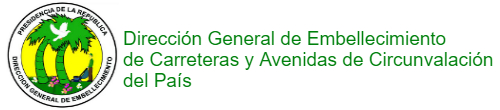 PLAN OPERATIVO ANUAL 2019 (DIGECAC)ENERO 2019“AÑO DE LA INNOVACION Y LA COMPETITIVIDAD”DIRECCION GENERAL DE EMBELLECIMIENTO DE CARRETERAS Y AVENIDAS DE CIRCUNVALACION (DIGECAC)PLAN OPERATIVO ANUAL 2019EQUIPO DE TRABAJODIRECCION GENERALCesar LópezDirector General de DIGECACEQUIPO COORDINADOR DEL PLAN OPERATIVO 2019Licda.  Aspacia Duneska García     :	 Enc. División de PlanificaciónY Desarrollo.Licda.  Yessenia Cuello                     :      Enc. Depto. Recursos Humanos.Licda. Zoila de Aza	                            :      Enc. Depto. Administrativo-Financiero.Licda. Milenis Amarilis Barias        :      Enc. División de Presupuesto.Sr. Alfredo Rosario                            :      Enc. Regional Norte.Sr. Vidal Acosta                                  :      Coordinador de la Región Norte.Licdo. Alejandro Pérez                      :      Coordinación Técnica.Licda. Denis m. Luna                         :      Analista Planificación EstratégicaLicda. Arcadia M. Cabrera R.           :      Analista de Recursos HumanosPRESENTACIONEn cumplimiento a la Ley No.498-06 de Planificación e Inversión Pública, y en el marco de su Plan Estratégico Institucional Para los años 2019 al 2022, la Dirección General de Embellecimiento de Carreteras y Avenidas de Circunvalación (DIGECAC), presenta su Plan Operativo Anual (POA) para el año 2019.  La Dirección General De Embellecimiento es una institución descentralizada del Estado Dominicano, adscrita al Ministerio de Obras Públicas y Comunicaciones.Plan Operativo Anual (POA) fue creado por disposición de la Ley 64-00 con el mandato de promover la inversión pública y privada para desarrollar y financiar planes, programas y proyectos de protección, conservación, investigación, educación, restauración, y uso sostenible de los recursos naturales con miras a lograr una gestión ambiental eficiente.Este POA es la base de la planificación  estratégica, en la cual se establecen los cimientos de la misma sirviendo de guía y referencia para transformar nuestra misión  y visión en hechos tangibles, reales y medibles;  igualmente permite definir el esquema de trabajo cotidiano para obtener los resultados y objetivos establecidos entre estos la transformación y fortalecimiento institucional, que permita liderar una gestión ambiental pública, integra, eficiente, con vocación de servicio y con miras a brindar productos de calidad , enalteciendo el medio ambiente, la cual será la principal estrategia que servirá de base a la línea de acción que nos permita aprovechar las oportunidades, neutralizar las amenazas, potenciar las fortalezas y superar las debilidades.Agradecemos al personal involucrado en la elaboración de este Plan por el esfuerzo realizado en su elaboración.INTRODUCCIONCon la necesidad de contar con una administración que responda a los requerimientos del desarrollo con cohesión económica, social, territorial y administrativa , es decir, con una modernización administrativa que impulse  reformas de las estructuras y procedimientos , la mejora de la productividad de los recursos económicos y humanos y la instrumentación de nuevas tecnologías de gestión pública que aproxime la administración a los ciudadanos; atendiendo a dicha necesidad el presente documento será utilizado para generar las condiciones para una gestión caracterizada por la eficiencia, la eficacia y la transparencia  en el manejo de los recursos públicos que posibilite una acción eficaz en la satisfacción de las necesidades colectivas y con un alto grado de legitimación social.Este Plan pretende seguir desarrollando las capacidades institucionales y mejoras de los procedimientos para lograr la consolidación financiera, operativa y jurídica de la institución; estableciendo un esquema de desarrollo de gestión institucional como herramienta que nos permita el logro de los objetivos propuestos y dar seguimiento a los logrados en los planes anteriores.BASE LEGALLa Dirección Gral. De Embellecimiento de Carreteras, Avenidas y Circunvalación del País, el órgano rector de embellecer, mantener y mejorar las carreteras, avenidas, áreas verdes y ciertas zonas turísticas del país.Creada por el Poder Ejecutivo mediante el Decreto número 2654, emitido el 23 de julio de 1068.  Con el Decreto 1554-04, que establece el Programa de Protección Social, es confirmada la creación de la Dirección General de Embellecimiento de Carreteras, Avenidas y Circunvalación.  Emitido el 13 de diciembre 2004 en Santo Domingo de Guzmán, Distrito Nacional, Capital de la República Dominicana.  Año 161 de la Independencia y 142 de la Restauración.  Por el presidente Leonel Fernández Reyna.La Dirección General de Inversión Pública del Ministerio de Economía, Planificación y Desarrollo conjuntamente con el Ministerio de Hacienda, han establecido las normas y procedimientos para la formulación y aprobación de proyectos de Inversión Pública a través de los siguientes dispositivos:-Ley del Sistema Nacional de Inversión Pública:  Ley 486-06.-Ley del Sistema Nacional de Evaluación del Impacto Ambiental.-La Ley Orgánica de Presupuesto, decreto Ley No. 423-06.-Ley de la Estrategia Nacional de Desarrollo 2030-END-(ley No.1-12), que declara de necesidad pública e interés nacional a diversos proyectos de inversión.-Reglamento de aplicación de la Ley Orgánica de Presupuesto para el sector público, instituido por el Decreto No. 492-07 del año 2007.El ministerio de Medio Ambiente y Recursos Naturales es el organismo del Gobierno encargado directamente de gestionar el adecuado manejo de los recursos naturales y garantizar su uso sostenible.-Ley 64-2000 General sobre Medio Ambiente y Recursos Naturales.-Ley 4890-1958 Que modifica los artículos 1, 4, 5, 10 de la Ley No. 4371 del año 1956, que declara de interés nacional la repoblación forestal.Ley de Función Pública No.41-08.-Ley sobre Control Interno No.10-07.-Ley de compras y contrataciones No.340-06.-Ley de Libre Acceso a la Información No.200-04.-Ley de la Declaración Jurada de Bienes y Enriquecimiento Ilícito No.82-79. -Constitución de la Republica Dominicana del 26 de enero del 2010.MARCO ESTRATEGICO INSTITUCIONAL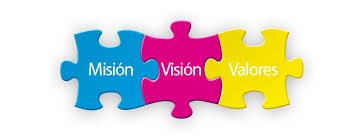 La Dirección General de Embellecimiento establece su objetivo principal de acción en la Misión, Visión y Valores siguientes:ARTICULACIÓN DEL PLAN ESTRATÉGICO INSTITUCIONAL CON LA ESTRATEGIA NACIONAL DE DESARROLLO.La Estrategia Nacional de Desarrollo es la base para establecer una cultura de planificación y del accionar de las políticas públicas con una visión de largo plazo para el desarrollo del país, la superación de la pobreza y la elevación del bienestar de la población dominicana.La República Dominicana es “un país próspero, donde las personas viven dignamente, apegadas a valores éticos y en el marco de una democracia participativa que garantiza el estado social y democrático de derecho justicia social, que gestiona y aprovecha sus recursos para desarrollarse de forma innovadora, sostenible y territorialmente equilibrada e integrada, y se inserta competitivamente en la economía global”1En el marco de nuestro Plan nos enfocamos dentro del cuarto eje de la estrategia nacional de la siguiente manera:El eje cuarto eje de la Estrategia Nacional de Desarrollo. Dicho eje procura una sociedad con cultura de producción y consumo ambientalmente sostenibles, que se adapta al cambio climático: “una sociedad con cultura de producción y consumo ambientalmente sostenible, que gestiona con equidad y eficacia los riesgos y la protección del medio ambiente y los recursos naturales y promueve una adecuada adaptación al cambio climático”.El Objetivo General del cuarto eje, al que se adscribe directamente este Plan, es el objetivo 4.1:  Manejo sostenible del medio ambiente.El Objetivo Específico en el que se enmarca directamente este Plan, es el Objetivo 4.1.1:  Proteger y usar de forma sostenible los bienes y servicios de los ecosistemas, la biodiversidad y el patrimonio natural de la nación, incluidos los recursos marinos.1-Ley Orgánica de la Estrategia Nacional de Desarrollo de la República Dominicana 2030.La línea de acción que vincula el Plan directamente con la Estrategia Nacional de Desarrollo es la 4.1.1.10: Incentivar el uso sostenible de los recursos naturales, mediante la aplicación de instrumento económicos y de mercado incluidos los mecanismos de desarrollo limpio.En menor medida afecta al eje dos, que procura una sociedad con igual de derechos y oportunidades. - “Una sociedad con igualdad de derechos y oportunidades, en la que toda la población tiene garantizada educación, salud, vivienda digna y servicios básicos de calidad, y que remueva la reducción progresiva de la pobreza y la desigualdad social y territorial.”Los objetivos generales del segundo eje, al que se adscribe directamente este Plan, son los objetivos:Objetivo General: Salud y Seguridad social Integral.Objetivo Especifico 2.2.1:  Garantizar el derecho de la población al acceso a un modelo de atención integral, con calidad y calidez, que privilegie la promoción de la salud y la prevención de la enfermedad, mediante la consolidación del Sistema Nacional de Salud.La línea de acción 2.2.1.2:  Fortalecer los servicios de salud colectiva con los eventos de cada ciclo de vida, en colaboración con las autoridades locales y las comunidades, con énfasis en salud sexual y reproductiva atendiendo las particularidades de cada sexo, prevención de embarazos, prevención de enfermedades transmisible (tuberculosis, dengue, malaria , VIH Y SIDA, entre otras), crónicas (hipertensión, diabetes, cardiovasculares, obesidad, entre otras) y catastróficas (cáncer de mamas, cérvix y próstata, entre otras), así como el fomento de estilos de vida saludables garantizando el acceso a la población vulnerable y en  pobreza extrema.ESTRATEGIA INSTITUCIONAL – DESARROLLO DE LA MISION INSTITUCIONAL 2019-2022Después de discutir los Ejes Estratégicos de la Dirección General de Embellecimiento y debido a que la República Dominicana  es “un país próspero, donde las personas viven dignamente, apegadas a valores éticos y en el marco de una democracia participativa que garantiza el estado social y democrático de derecho justicia social, que gestiona y aprovecha sus recursos para desarrollarse de forma innovadora, sostenible y territorialmente equilibrada e integrada, y se inserta competitivamente en la economía global” .    Los objetivos se orientan fundamentalmente:A fortalecer la eficiencia, la eficacia, la transparencia y la solidaridad para brindar un mejor servicio a la población a nivel nacional, a través de la mejora continua de los procesos y procedimientos que permitan alcanzar el logro efectivo y eficaz de las metas y objetivos institucionales; aprovechando al máximo el desarrollo y fortalecimiento que como institución hemos alcanzado en los últimos cuatro años de gestión institucional, apegados al cumplimiento irrestricto de las normas y leyes que rigen nuestro accionar.ARTICULACION CON LA ESTRATEGIA NACIONAL DE DESARROLLO 2030ORGANIGRAMAESTRUCTURA ORGANIZATIVA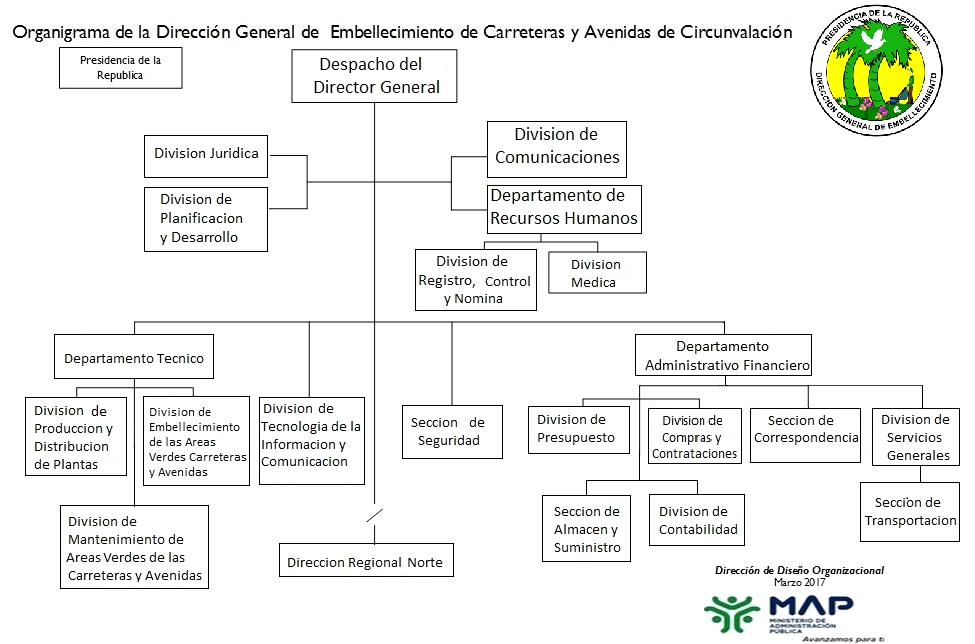 DIAGNOSTICOBALANCE DE LA GESTION INSTITUCIONAL 2018PROGRAMACION PRESUPUESTARIA 2019DIVISION DE PRESUPUESTOMATRIZ OPERACIONAL DEAREASVISION END AL 2030EJES ESTRATEGICOSOBJETIVOS ESTRATEGICOSOBJETIVOS ESPECIFICOSLINEA DE ACCIONRepública Dominicana un país próspero, donde las personas viven dignamente, apegadas a valores éticos y en el marco de una democracia participativa que garantiza el Estado social y Democrático y de Derecho y promueve la equidad, la igualdad de oportunidades, la justicia social, que gestiona y aprovecha sus recursos para desarrollarse de forma innovadora, sostenible y territorialmente equilibrada e integrada y se inserta competitivamente en la economía global.1ER. EJE“Un estado social y democrático de derecho con instituciones que actúan con ética, transparencia y eficacia al servicio de una sociedad responsable y participativa que garantiza la seguridad y promueve la equidad, la gobernabilidad, la convivencia pacífica y el desarrollo nacional y local”.GENERALES1.1 Administración Pública eficiente, transparente y orientada a resultados.1.1.1 Estructurar una administración pública eficiente que actúe con honestidad, transparencia y rendición de cuentas y se oriente a la obtención de resultados en beneficios de la sociedad y del desarrollo nacional y local.1.1.1.1 Racionalizar y normalizar la estructura organizativa del Estado, incluyendo tanto las funciones institucionales como la dotación del personal, para eliminarla duplicidad y dispersión de funciones y organismos y propiciar el acercamiento de los servicios públicos a la población en el territorio, mediante la adecuada descentralización y desconcentración de la provisión de los mismos cuando corresponda.VISION END AL 2030EJES ESTRATEGICOSOBJETIVOS ESTRATEGICOSOBJETIVOS ESPECIFICOSLINEA DE ACCIONRepública Dominicana un país próspero, donde las personas viven dignamente, apegadas a valores éticos y en el marco de una democracia participativa que garantiza el Estado social y Democrático y de Derecho y promueve la equidad, la igualdad de oportunidades, la justicia social, que gestiona y aprovecha sus recursos para desarrollarse de forma innovadora, sostenible y territorialmente equilibrada e integrada y se inserta competitivamente en la economía global.4TO. EJE“Una sociedad con cultura de producción y consumo sostenible, que gestiona con equidad y eficacia los riesgos y la protección del medio ambiente y los recursos naturales y promueve una adecuada adaptación al cambio climático”.GENERALES4.1 Manejo sostenible del medio ambiente.4.1.1 Proteger y usar de forma sostenible los bienes y servicios de los ecosistemas, la biodiversidad y el patrimonio natural de la nación, incluidos los recursos marinos.4.1.1.9 Gestionar los recursos forestales de forma sostenible y promover la reforestación de los territorios convocación boscosa con especies endémicas y nativas.4.1.1.11 Promover la educación ambiental y el involucramiento de la población en la valoración, protección y defensa del medio ambiente y el manejo de los recursos naturales, incluyendo la educación sobre las causa y consecuencias del cambio climático.PRODUCTOPLANIFICADOEJECUTADO% DE CUMPLIMIENTOMANTENIMIENTO (KMS)1,695 KMS2,501 KMS147.6%INTERVENCIONES AREA127740582.7%DONACIONES DE PLANTAS120,00052,81944.1%SERVICIO SOCIAL ESTUDIANTIL OBLIGATORIO2,8332,71095.7%DISTRIBUCION DE AGUA POTABLE A SECTORES (GLS)6,132 M33,227.8 M352.7%PRODUCTO:  CUIDADANOS RECIBEN AREAS EMBELLECIDAS Y LIBRES DE DESECHO SOLIDOSMONTO FORMULADO:  52,710.385.00UNIDAD DE MEDIDA KM EMBELLECIDOSMETA: 2,100 KMSMEDIO DE VERIFICACION: INFORME, VISUAL, FOTOS.ORDEN DE PRIORIDAD: ADESCRIPCION DEL PRODUCTOACTIVIDADES:  MOVIMIENTO DE TIERRA, LIMPIEZA, RECOGIDA DE ESCOMBROS, PODA BAJA Y ALTA, ADECUACION DE PLANTAS, SIEMBRA DE PLANTAS SEGÚN EL MICRO-CLIMA, FUMIGACION DE LAS MALEZAS, ABONO Y RIEGO. MANTENER LAS AREAS RESCATADAS REMOZADAS DURANTE EL AÑO.BENEFICIARIOS: TRANSITO VEHICULAR, POBLACION LOCAL, TURISTAS, PEATON.EMBELLECIMIENTO, REMOZAMIENTO Y MANTENIMIENTO DE LAS AREAS VERDES DE CARRETERAS, AVENIDAS DE CIRCUNVALACION, PARQUES, MONUMENTOS, PLAZAS, INSTITUCIONES PUBLICAS Y PRIVADAS COMO CENTROS EDUCATIVOS.ACTIVIDADES:  MOVIMIENTO DE TIERRA, LIMPIEZA, RECOGIDA DE ESCOMBROS, PODA BAJA Y ALTA, ADECUACION DE PLANTAS, SIEMBRA DE PLANTAS SEGÚN EL MICRO-CLIMA, FUMIGACION DE LAS MALEZAS, ABONO Y RIEGO. MANTENER LAS AREAS RESCATADAS REMOZADAS DURANTE EL AÑO.BENEFICIARIOS: TRANSITO VEHICULAR, POBLACION LOCAL, TURISTAS, PEATON.PROGRAMACION:  0001.0211.01.31.00.0002AÑO 2019CUENTACONCEPTO-DEFINICIONMONTO PROGRAMADO2.3MATERIALES Y SUMINISTROS11,202,076.002.3.1ALIMENTOS Y PRODUCTOS AGROFORESTALES1,540,700.002.3.1.1ALIMENTOS Y BEBIDAS PARA PERSONAS1,490.700.002.3.1.3.03PRODUCTOS FORESTALES50,000.002.3.2TEXTILES Y VESTUARIOS335,000.002.3.2.1.01HILOS Y TELAS10,000.002.3.2.2.01ACABADOS TEXTILES25,000.002.3.2.3.01PRENDAS DE VESTIR300,000.002.3.3PRODUCTOS DE PAPEL, CARTON E IMPRESOS237,200.002.3.3.1.01PAPEL DE ESCRITORIO95,000.002.3.3.2.01PRODUCTO DE PAPEL Y CARTON75,000.002.3.3.3.01PRODUCTO DE ARTES GRAFICAS45,000.002.3.3.4.01LIBROS, REVISTAS Y PERIODICOS22,200.002.3.5PRODUCTO DE CUERO, CAUCHO Y PLASTICOS255,006.002.3.5.2.01ARTICULO DE CUERO55,006.002.3.5.3.01LLANTAS Y NEUMATICOS175,000.002.3.5.4.01ARTICULOS DE CAUCHO25,000.002.3.6PRODUCTOS DE MINERALES, METALICOS Y NO METALICOS278,000.002.3.6.1.01PRODUCTOS DE CEMENTO25,000.002.3.6.1.04PRODUCTO DE YESO25,000.002.3.6.2.01PRODUCTO DE VIDRIO25,000.002.3.6.2.03PRODUCTO DE PORCELANA25,000.002.3.6.3.03ESTRUCTURAS METALICAS ACABADAS25,000.002.3.6.3.04HERRAMIENTAS MENORES30,000.002.3.6.3.05PRODUCTO DE HOJALATAS25,000.002.3.6.3.06ACCESORIOS DE METAL25,000.002.3.6.4.04PIEDRA, ARCILLA Y ARENA38,000.002.3.6.4.05PRODUCTOS AISLANTES35,000.002.3.7COMBUSTIBLES, LUBRICANTES, PRODUCTOS QUIMICOS Y CONEXOS1,836,170.002.3.7.1.01GASOLINA1,796,170.002.3.7.2.06PINTURAS, LACAS, BARNICES, DILUYENTES ABSORBENTES PARA PINTURAS40,000.002.3.9PRODUCTOS Y UTILES VARIOS6,720,000.002.3.9.1.01MATERIAL PARA LIMPIEZA250,000.002.3.9.2.01UTILES DE ESCRITORIOS, OFICINA, DE INFORMATICA Y DE ENSEÑANZA25,000.002.3.9.6.01PRODUCTOS ELECTRICOS Y AFINES25,000.002.3.9.1.01MATERIAL PARA LIMPIEZA250,000.002.3.9.2.01UTILES DE ESCRITORIOS, OFICINA, DE INFORMATICA Y DE ENSEÑANZA25,000.002.3.9.6.01PRODUCTOS ELECTRICOS Y AFINES25,000.002.3.9.8OTROS REPUESTOS Y ACCESORIOS MENORES20,000.002.3.9.9.02BONOS PARA ÚTILES DIVERSOS6,400,000.002.6BIENES MUEBLES, INMUEBLES E INTANGIBLES1,830,000.002.6.1MOBILIARIO Y EQUIPO1,830,000.002.6.1.1MUEBLES DE OFICINA Y ESTANTERIAS65,000.002.6.1.3EQUIPO COMPUTACIONAL50,000.002.6.1.4ELECTRODOMESTICOS45,000.002.6.1.9OTROS MOBILIARIOS Y EQUIPOS NO IDENTIFICADOS PRECEDENTEMENTE25,000.002.6.2.1EQUIPOS Y APARATOS AUDIOVISUALES45,000.002.6.4.1AUTOMOVILES Y CAMIONES1,600,000.00PROGRAMACION0002.0211.31.00.01.00022.3MATERIALES Y SUMINISTRO18,450,697.002.3.1ALIMENTOS Y PRODUCTOS AGROFORESTALES2,061,000.002.3.1.1ALIMENTOS Y BEBIDAS PARA PERSONAS1,114,000.002.3.1.3.03PRODUCTOS FORESTALES912,000.002.3.1.4.01MADERAS, CORCHOS Y SUS MANUFACTURAS35,000.002.3.5PRODUCTOS DE CUERO, CAUCHO Y PLASTICO941,001.002.3.5.5.01ARTICULOS DE PLASTICOS941,001.002.3.6PRODUCTOS DE MINERALES, METALICOS Y NO METALICOS121,300.002.3.6.3.03ESTRUCTURAS METALICAS ACABADAS86,300.002.3.6.3ACCESORIOS DE METAL35,000.002.3.7COMBUSTIBLES, LUBRICANTES, PRODUCTOS QUIMICOS Y CONEXOS15,327,396.002.3.7.1.01GASOLINA5,000,000.002.3.7.1.02GASOIL5,200,000.002.3.7.1.04GAS GLP5,000.002.3.7.1.05ACEITES Y GRASAS2,000,000.002.3.7.2.03PRODUCTOS QUIMICOS DE LABORATORIOS Y DE USO PERSONAL25,000.002.3.7.2.04ABONOS Y FERTILIZANTES85,000.002.3.7.2.05INSECTICIDAS, FUMIGANTES Y OTROS2,275,000.002.3.7.2.06PINTURAS, LACAS, BARNICES, DILUYENTES ABSOLVENTES PARA PINTURAS737,396.002.6BIENES MUEBLES, INMUEBLES E INTANGIBLES3,558,664.002.6.5MAQUINARIA Y OTROS EQUIPOS Y HERRAMIENTAS3,558,664.002.6.5.1MAQUINARIAS Y EQUIPOS AGROPECUARIOS3,500,111.002.6.5.6EQUIPO DE GENERACION ELECTRICA28,999.002.6.5.7HERRAMIENTAS Y MAQUINARIAS-HERRAMIENTAS29,554.00